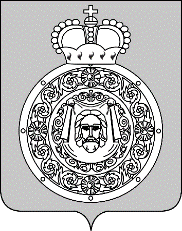 Администрациягородского округа ВоскресенскМосковской областиП О С Т А Н О В Л Е Н И Е__________________ № ________________О внесении изменения в муниципальную программу «Безопасность и обеспечение безопасности жизнедеятельности населения», утвержденную постановлением Администрации городского округа Воскресенск Московской области от 07.12.2022 № 6430 (с изменениями от 20.01.2023 № 213, от 28.06.2023 № 3480, от 01.08.2023 № 4232, от 25.08.2023 № 4812, от 13.10.2023 № 5939, от 13.12.2023 № 7297, от 22.01.2024 № 211, от 09.02.2024 № 610, от 20.03.2024 № 1300)Руководствуясь Порядком разработки и реализации муниципальных программ городского округа Воскресенск Московской области, утвержденным постановлением Администрации                 городского округа Воскресенск Московской области от 22.11.2022 № 6092 (с изменением от 20.01.2023 № 219, от 07.04.2023 № 1835, от 23.06.2023 № 3381, от 21.08.2023 № 4689, от 10.01.2024 № 11), в связи с изменением объемов финансирования мероприятий ПОСТАНОВЛЯЮ:1. Внести в муниципальную программу «Безопасность и обеспечение безопасности                         жизнедеятельности населения», утвержденную постановлением Администрации городского округа Воскресенск Московской области от 07.12.2022 № 6430 (с изменениями от 20.01.2023 № 213,                              от 28.06.2023 № 3480, от 01.08.2023 № 4232, от 25.08.2023 № 4812, от 13.10.2023 № 5939,                                от 13.12.2023 № 7297, от 22.01.2024 № 211, от 09.02.2024 № 610, от 20.03.2024 № 1300), следующее изменение:1.1. Строки 4.1, 4.3 таблицы подраздела 9.1 «Перечень мероприятий подпрограммы 1                 «Профилактика преступлений и иных правонарушений» раздела 9 «Подпрограмма 1                                  «Профилактика преступлений и иных правонарушений» изложить в следующей редакции: «».2. Опубликовать настоящее постановление в периодическом печатном издании «Фактор - инфо» и разместить на официальном сайте городского округа Воскресенск.3. Контроль за исполнением настоящего постановления возложить на заместителя Главы                 городского округа Воскресенск Усова Э.А.Глава городского округа Воскресенск                                                                                   А.В. Малкин4.1Мероприятие 04.01. Оказание услуг по предоставлению видеоизображения 2023- 2027Итого:25 272,124 584,367 771,266 260,106 656,400,00Отдел безопасности4.1Мероприятие 04.01. Оказание услуг по предоставлению видеоизображения 2023- 2027Средства бюджета городского округа Воскресенск25 272,124 584,367 771,266 260,106 656,400,00Отдел безопасностидля системы «Безопасный регион» с видеокамер, установленных в местах массового скопления людей, на детских игровых, спортивных площадках и социальных объектахВнебюджетные средства0,000,000,000,000,000,000,000,000,000,00Результат выполнения мероприятия. Количество видеокамер, установленных на территории городского округа в рамках муниципальных контрактов на оказание услуг по предоставлению видеоизображения для системы «Безопасный регион» в местах массового скопления людей, на детских, игровых, спортивных площадках и социальных объектах (ед.)Подтверждающие материалы: ссылки на заключенные муниципальные контракты на сайте zakupki.gov.ruХХВсего:2023 годИтого 2024 годВ том числе:В том числе:В том числе:В том числе:2025 год2026 год2027 годРезультат выполнения мероприятия. Количество видеокамер, установленных на территории городского округа в рамках муниципальных контрактов на оказание услуг по предоставлению видеоизображения для системы «Безопасный регион» в местах массового скопления людей, на детских, игровых, спортивных площадках и социальных объектах (ед.)Подтверждающие материалы: ссылки на заключенные муниципальные контракты на сайте zakupki.gov.ruХХВсего:2023 годИтого 2024 год1 квартал1 полугодие9 месяцев12 месяцев2025 год2026 год2027 годРезультат выполнения мероприятия. Количество видеокамер, установленных на территории городского округа в рамках муниципальных контрактов на оказание услуг по предоставлению видеоизображения для системы «Безопасный регион» в местах массового скопления людей, на детских, игровых, спортивных площадках и социальных объектах (ед.)Подтверждающие материалы: ссылки на заключенные муниципальные контракты на сайте zakupki.gov.ruХХ56335370102040707070-4.3Мероприятие 04.03. Техническое обслуживание и модернизация оборудования системы «Безопасный регион»2023-2027Итого:22 114,6611 536,025 279,845 279,845 279,845 279,845 279,842 546,202 752,60 0,00Отдел безопасности, управление образования, управление культуры, управление физической культуры, спорта и работы с молодежью, управление развития инфраструктуры и экологии Администрации городского округа Воскресенск4.3Мероприятие 04.03. Техническое обслуживание и модернизация оборудования системы «Безопасный регион»2023-2027Средства бюджета городского округа Воскресенск22 114,6611 536,025 279,845 279,845 279,845 279,845 279,842 546,202 752,60 0,00Отдел безопасности, управление образования, управление культуры, управление физической культуры, спорта и работы с молодежью, управление развития инфраструктуры и экологии Администрации городского округа Воскресенск4.3Мероприятие 04.03. Техническое обслуживание и модернизация оборудования системы «Безопасный регион»2023-2027Внебюджетные средства0,000,000,000,000,000,000,000,000,000,00Отдел безопасности, управление образования, управление культуры, управление физической культуры, спорта и работы с молодежью, управление развития инфраструктуры и экологии Администрации городского округа Воскресенск4.3Результат выполнения мероприятия. Сумма средств, затраченных на содержание оборудования системы «Безопасный регион» (видеокамеры, серверы, коммутационное и прочее оборудование и сети) в технически исправном состоянии, позволяющем осуществлять формирование, передачу и хранение видеоинформации в течение сроков, установленных распоряжением Главного управления региональной безопасности Московской области от 22.06.2022 № 26-РГУ (тыс. рублей)ХХВсего:2023 годИтого 2024 годВ том числе:В том числе:В том числе:В том числе:2025 год2026 год2027 год4.3Результат выполнения мероприятия. Сумма средств, затраченных на содержание оборудования системы «Безопасный регион» (видеокамеры, серверы, коммутационное и прочее оборудование и сети) в технически исправном состоянии, позволяющем осуществлять формирование, передачу и хранение видеоинформации в течение сроков, установленных распоряжением Главного управления региональной безопасности Московской области от 22.06.2022 № 26-РГУ (тыс. рублей)ХХВсего:2023 годИтого 2024 год1 квартал1 полугодие9 месяцев12 месяцев2025 год2026 год2027 год4.3Результат выполнения мероприятия. Сумма средств, затраченных на содержание оборудования системы «Безопасный регион» (видеокамеры, серверы, коммутационное и прочее оборудование и сети) в технически исправном состоянии, позволяющем осуществлять формирование, передачу и хранение видеоинформации в течение сроков, установленных распоряжением Главного управления региональной безопасности Московской области от 22.06.2022 № 26-РГУ (тыс. рублей)ХХ7 807,83 845,71 024,21 024,21 024,21 024,21 024,21 388,901 549,000